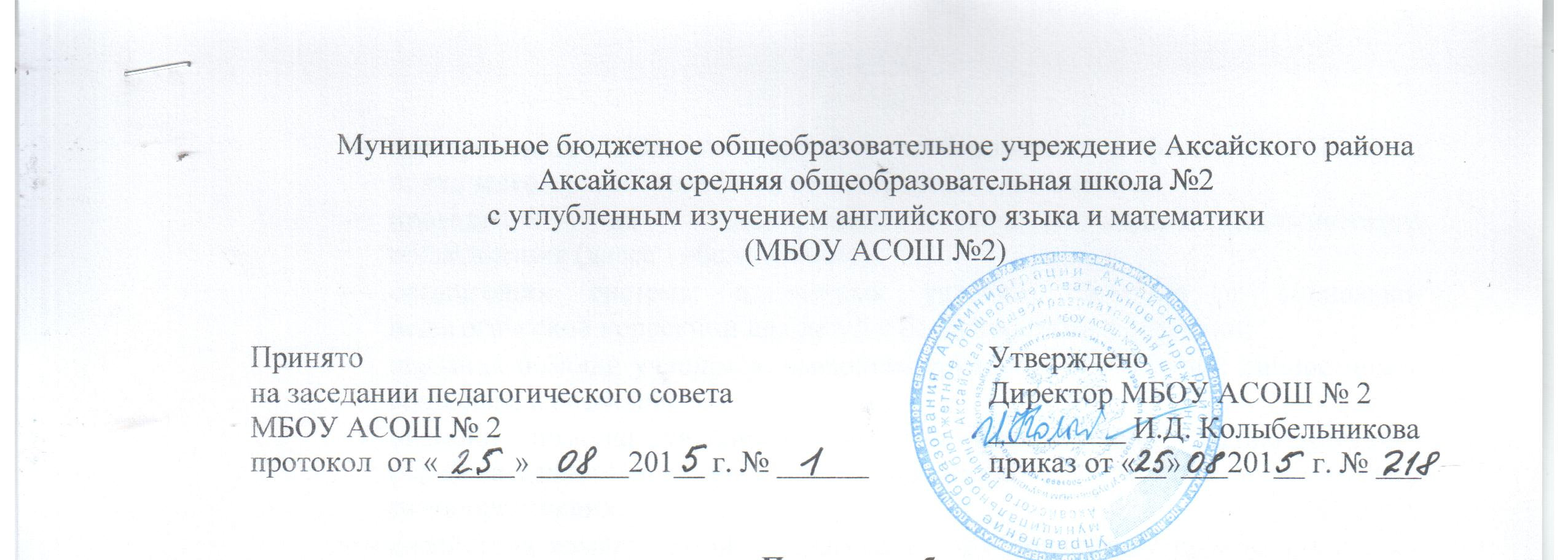 ПОРЯДОК  организации платных образовательных услугОбщие положенияНастоящий порядок  разработан на основании следующих нормативных документов:Гражданский кодекс Российской Федерации;Налогового кодекса Российской Федерации;Федеральный закон от 29.12.2012 № 273-ФЗ "Об образовании в Российской Федерации";Закона Российской Федерации « О защите прав потребителей»;Постановление Правительства Российской Федерации от 15.08.2013г. № 706 «Об утверждении Правил оказания платных образовательных услуг»;Устава школы.Система платных образовательных услуг направлена на:обеспечение целостности и полноты реализации образовательной программы школы;удовлетворение потребностей обучающихся, их родителей (законных представителей), других граждан и организаций; совершенствование учебно-материальной базы школы.Настоящий Порядок определяет виды и порядок оказания платных образовательных услуг в муниципального бюджетного общеобразовательного учреждения Аксайского района Аксайской средней общеобразовательной школы №2 с углубленным изучением английского языка и математики (далее Школа).Понятия, используемые в настоящем Порядке:"Заказчик" - физическое и (или) юридическое лицо, имеющее намерение заказать либо заказывающее платные образовательные услуги для себя или иных лиц на основании договора;"Исполнитель" – Школа 2 , осуществляющая образовательную деятельность и предоставляющая платные образовательные услуги обучающемуся; "Потребитель" - обучающийся или иное физическое лицо, осваивающее образовательную программу, которые заказал и приобрел для него Заказчик.;"платные образовательные услуги" - осуществление образовательной деятельности по заданиям и за счет средств физических и (или) юридических лиц по договорам об образовании, заключаемым при приеме на обучение (далее - договор);Платные образовательные услуги Школой не могут быть оказаны вместо образовательной деятельности, финансовое обеспечение которой осуществляется за счет бюджетных ассигнований федерального бюджета, бюджетов субъектов Российской Федерации, местных бюджетов. Школа  вправе осуществлять за счет средств физических и (или) юридических лиц платные образовательные услуги, не предусмотренные установленным государственным или муниципальным заданием либо соглашением о предоставлении субсидии на возмещение затрат, на одинаковых при оказании одних и тех же услуг условиях.Перечень платных образовательных услуг определяется в соответствии с Уставом Школы.Отказ Заказчика от предлагаемых ему платных образовательных услуг не может быть причиной изменения объема и условий уже предоставляемых ему исполнителем образовательных услуг.Школа обеспечивает  Заказчику оказание платных образовательных услуг в полном объеме в соответствии с образовательными программами (частью образовательной программы) и условиями договора.Школа  вправе снизить стоимость платных образовательных услуг по договору с учетом покрытия недостающей стоимости платных образовательных услуг за счет собственных средств, в том числе средств, полученных от приносящей доход деятельности, добровольных пожертвований и целевых взносов физических и (или) юридических лиц. Основания и порядок снижения стоимости платных образовательных услуг устанавливаются локальным нормативным актом и доводятся до сведения Заказчика и (или) обучающегося.Увеличение стоимости платных образовательных услуг после заключения договора не допускается, за исключением увеличения стоимости указанных услуг с учетом уровня инфляции, предусмотренного основными характеристиками федерального бюджета на очередной финансовый год и плановый период.Правом контроля за деятельностью Школы по оказанию платных образовательных услуг обладают Учредитель и Совет Школы.При распределении средств, полученных в результате осуществления платных образовательных услуг, предусмотрено:35% направить на материальные затраты, в том числе на приобретение сырья (канцелярские товары и т.д.) и оборудования;65% - на прочие затраты, в том числе на ремонтный фонд.Информация о платных образовательных услугах, порядок заключения договоровШкола предоставляет  Заказчику до заключения договора и в период его действия достоверную информацию о себе и об оказываемых платных образовательных услугах, обеспечивающую возможность их правильного выбора.Школа доводит до Заказчика информацию, содержащую сведения о предоставлении платных образовательных услуг в порядке и объеме, которые предусмотрены Законом Российской Федерации "О защите прав потребителей" и Федеральным законом "Об образовании в Российской Федерации".Информация, предусмотренная пунктами 2.1. и 2.2. настоящих Правил, предоставляется Школой в месте фактического осуществления образовательной деятельности.Основанием для оказания платных образовательных услуг является договор. Договор заключается до начала их оказания.Договор заключается в простой письменной форме (Приложение №1).Договор является отчетным документом и хранится в МБОУ АСОШ 1 год.  Договор не содержит условия, которые ограничивают права лиц, имеющих право на получение образования определенного уровня и направленности и подавших заявление о приеме на обучение (далее - поступающие), и обучающихся или снижают уровень предоставления им гарантий по сравнению с условиями, установленными законодательством Российской Федерации об образовании. Сведения, указанные в договоре, соответствуют информации, размещенной на официальном сайте Школы в информационно-телекоммуникационной сети "Интернет" на дату заключения договора.Ответственность исполнителя и заказчикаЗа неисполнение либо ненадлежащее исполнение обязательств по договору Школа и Заказчик несут ответственность, предусмотренную договором и законодательством Российской Федерации.При обнаружении недостатка платных образовательных услуг, в том числе оказания их не в полном объеме, предусмотренном образовательными программами (частью образовательной программы), Заказчик вправе по своему выбору потребовать:безвозмездного оказания образовательных услуг;соразмерного уменьшения стоимости оказанных платных образовательных услуг;возмещения понесенных им расходов по устранению недостатков оказанных платных образовательных услуг своими силами или третьими лицами.Заказчик вправе отказаться от исполнения договора и потребовать полного возмещения убытков, если в установленный договором срок недостатки платных образовательных услуг не устранены исполнителем. Заказчик также вправе отказаться от исполнения договора, если им обнаружен существенный недостаток оказанных платных образовательных услуг или иные существенные отступления от условий договора.Если Школа нарушила сроки оказания платных образовательных услуг (сроки начала и (или) окончания оказания платных образовательных услуг и (или) промежуточные сроки оказания платной образовательной услуги) либо если во время оказания платных образовательных услуг стало очевидным, что они не будут осуществлены в срок, Заказчик вправе по своему выбору:назначить Школе новый срок, в течение которого Школа должна приступить к оказанию платных образовательных услуг и (или) закончить оказание платных образовательных услуг;поручить оказать платные образовательные услуги третьим лицам за разумную цену и потребовать от Школы возмещения понесенных расходов;потребовать уменьшения стоимости платных образовательных услуг; расторгнуть договор.Заказчик вправе потребовать полного возмещения убытков, причиненных ему в связи с нарушением сроков начала и (или) окончания оказания платных образовательных услуг, а также в связи с недостатками платных образовательных услуг.По инициативе Школы договор может быть расторгнут в одностороннем порядке в следующем случае:применение к обучающемуся, достигшему возраста 15 лет, отчисления как меры дисциплинарного взыскания;невыполнение обучающимся по профессиональной образовательной программе (части образовательной программы) обязанностей по добросовестному освоению такой образовательной программы (части образовательной программы) и выполнению учебного плана;установление нарушения порядка приема в осуществляющую образовательную деятельность Школы, повлекшего по вине обучающегося его незаконное зачисление; просрочка оплаты стоимости платных образовательных услуг;невозможность надлежащего исполнения обязательств по оказанию платных образовательных услуг вследствие действий (бездействия) обучающегося.Порядок получения и расходования средствСтоимость платных дополнительных услуг определяется на основе калькуляций на конкретный вид услуг, разработанных соответствующими структурными подразделениями совместно с финансово-экономической службой и утвержденных директором школы.Стоимость одного академического часа каждого вида образовательных услуг устанавливается на основании приказа директора школы.Денежные средства, получаемые Школой за оказание платных образовательных услуг, расходуются на основании сметы расходов.Средства, полученные от оказания платных дополнительных о услуг, аккумулируются на расчетном счёте в едином фонде финансовых средств, находятся в полном распоряжении Школы и расходуются ею по своему усмотрению в соответствии со сметой доходов и расходов на выплату заработной платы работникам, занятым в сфере платных дополнительных образовательных услуг, на выплаты стимулирующего характера работникам, на развитие материально-технической базы Школы.Оплата за образовательные услуги производится только по безналичному расчету.Стоимость платных дополнительных услуг, оказываемых по договорам, рассчитывается Школы  на каждый учебный год на основании расчёта затрат и сложившегося спроса на рынке образовательных услуг.Формирование фонда заработной платы и его расходованиеПри распределении средств, полученных в результате осуществления платных образовательных услуг, предусмотрено:35% направить на материальные затраты, в том числе на приобретение сырья (канцелярские товары и т.д.) и оборудования;65% - на прочие затраты, в том числе на ремонтный фонд.Оплата труда за выполнение платных образовательных услуг производится в соответствии с заключаемыми трудовыми договорами со специалистами и сотрудниками, оказывающими непосредственно эти услуги или выполняющие организационно-методические или обслуживающие функции.Размер оплаты труда за оказываемые услуги устанавливается по соглашению сторон на основе калькуляции. Расчет стоимости оплаты  одного часа педагогам производится на основе. Расчет стоимости оплаты одного часа педагогам, ведущим платные образовательные услуги, производится на основе размера ставки учителя высшей квалификационной категории по верхней ее границы, без учета стажа и уровня квалификации конкретного педагога.Фонд заработной платы по дополнительным платным образовательным услугам формируется в рамках утвержденных смет на учебный год.Доплаты за выполнение организационно-методических или обслуживающих функций административным работникам, учебно- вспомогательному персоналу устанавливается в процентном отношении к их должностному окладу или ставке в зависимости от объема выполняемых услуг следующим образом:административным работникам:директор школы - 50% должностного оклада директора;методист младшего звена -50%	должностного	оклада заместителя директора по УВР;методист старшего звена - 50% должностного окладабухгалтер - кассир	- 50% должностного окладаэкономист	- 50% должностного окладавспомогательному персоналу:уборщик служебных помещений - за разбросанность убираемых площадей и расширение сферы обслуживания - 100% оклада УСПП;секретарь-делопроизводитель - за расширение сферы обслуживания - 50% должностного окладаЗа выполнение функций куратора группы предусматривается выплата надбавки классным руководителям 10% в зависимости от наполняемости группы.